BENJAMIN FRANCIS LEFTWICH ANNOUNCES 2022 UK & IRELAND TOURHE WILL PERFORM 26 DATES IN FEBRUARY AND MARCH NEXT YEAR INCLUDING LONDON'S LAFAYETTEBENJAMIN’S NEW ALBUM ‘TO CARRY A WHALE’ IS OUT JUNE 18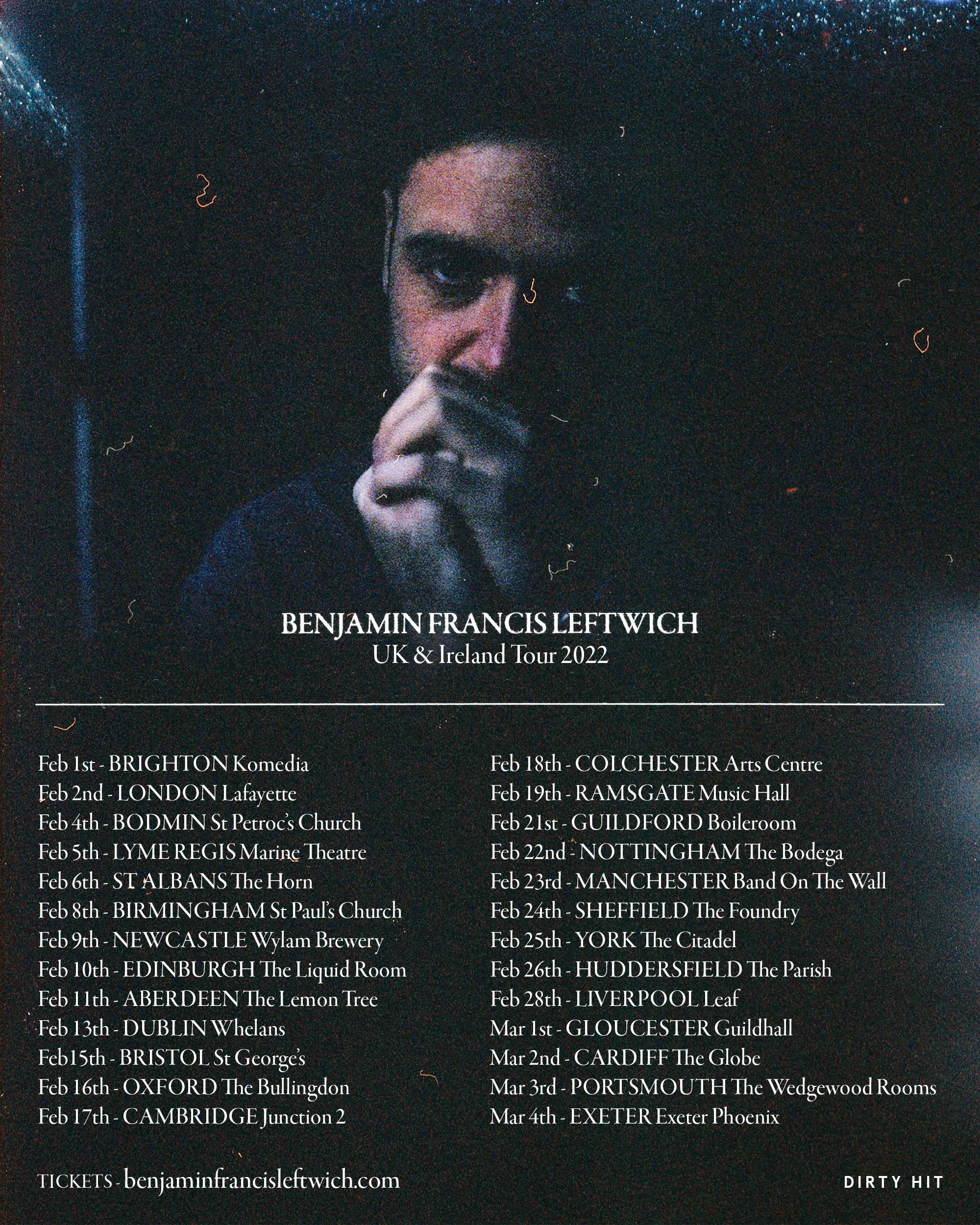 Benjamin Francis Leftwich has today unveiled his 2022 tour of the UK and Ireland.The tour comprises 26 performances across the country, beginning with an opening show at Brighton’s Komedia, and culminating in a performance at Exeter Phoenix. For tickets and more information: benjaminfrancisleftwich.comBenjamin’s new album ‘To Carry A Whale’ will be released on June 18th on Dirty Hit. It was recorded across a four month period last year in Benjamin Francis Leftwich’s Tottenham home, in Urchin Studios in Hackney, in a hotel room in Niagara, and in a Southend studio owned by Sam Duckworth (Get Cape. Wear Cape. Fly) - who produced much of the record, sharing production duties with Eg White (Adele, Florence & The Machine, Sam Smith).The album is the first by Leftwich written and recorded entirely sober, a state he has maintained since spending 28 days in rehab in January 2018. This helps give context to the album’s title - ‘To Carry A Whale’:“It’s an observation on what it’s like to be a sober alcoholic addict a couple of years in,” says Leftwich. “A whale is heavy to carry. It’s gonna hurt you to carry it. But it’s also beautiful, and it’s a miracle to be able to carry all that at all.”Benjamin Francis Leftwich was the first artist signed to Dirty Hit Records, whereupon he released his acclaimed debut album ‘Last Smoke Before the Snowstorm’ in 2011. The album hit the top 40 in the UK and included the hit single ‘Shine’ which was remixed by tropical house king Kygo and named by Spotify their “most addictive song of 2014”; the song that was repeat-played most often that year.He followed his debut album with 2016’s ‘After The Rain’, after a 5 year break, in part due to the death of his father. The record was met with critical acclaim, with The Guardian dubbing it “fragile, precious, oddly comforting” in their 4-star review of the album. He followed that with third album ‘Gratitude’ in 2019, which was deemed “graceful and honest” by DIY in their 4-star review.Benjamin Francis Leftwich has sold over 180,000 albums worldwide, with over 500 million streams to date. His new album ‘To Carry A Whale’ will be released on June 18th via Dirty Hit.For more on Benjamin Francis Leftwich:Website | Facebook | Twitter | Instagram | Spotify | Apple Music | Amazon For more information please contact warren@chuffmedia.com 